На основании ст. 41, 41.1, 41.2, 42, 43, 45, 46 Градостроительного Кодекса Российской Федерации, ст. 14 Федерального закона  от 06.10.2003г. №131-ФЗ «Об общих принципах организации местного самоуправления в Российской Федерации», и заявления АО «Транснефть-Север» администрация городского поселения «Путеец»постановляет:1. Утвердить АО «Транснефть-Север» документацию по планировке территории (проект межевания территории)  по объекту: «МН «Уса-Ухта», ВЛ-10кВ №1 «180 – 82 км». Техническое перевооружение», расположенную в границах лесного участка с кадастровым номером 11:12:0000000:56, расположенному по адресу: Республика Коми, МР «Печора», ГУ «Печорское лесничество» в границах  Сынинского участкового лесничества в кварталах №№ 381, 411, общей площадью 2954 кв.м., на землях лесного фонда.Настоящее постановление в течение семи дней направить Главе городского поселения «Путеец» - председателю Совета поселения.Настоящее постановление вступает в силу со дня опубликования и подлежит размещению на официальном сайте администрации городского поселения «Путеец».И.о. руководителя администрации                                                    А.Ф. ГриневАДМИНИСТРАЦИЯ ГОРОДСКОГО ПОСЕЛЕНИЯ «ПУТЕЕЦ»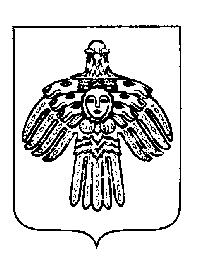 «ПУТЕЕЦ»  КАР ОВМÖДЧÖМИНСААДМИНИСТРАЦИЯ ПОСТАНОВЛЕНИЕ ШУÖМПОСТАНОВЛЕНИЕ ШУÖМПОСТАНОВЛЕНИЕ ШУÖМот «23» августа 2023 годапгт. Путеец, г. Печора,Республика Коми№ 85Об утверждении документации по планировке территории (проекта межевания территории) по объекту: «МН «Уса-Ухта», ВЛ-10кВ №1 «180 – 82 км». Техническое перевооружение».